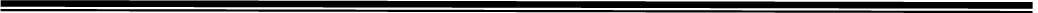 ПОСТАНОВЛЕНИЕот 31.08.2018г.			с.Курчалой         		                        № 331-п	Об утверждении Административного регламента предоставления муниципальной услуги «Предоставление разрешения на представления условно разрешенного вида использования земельного участка или объекта капитального строительства».В соответствии с Градостроительным кодексом Российской Федерации, Федеральным законом от 06.10.2003 № 131-ФЗ «Об общих принципах организации местного самоуправления в Российской Федерации», Федеральным законом от 27.07.2010г. № 210-ФЗ «Об организации предоставления государственных и муниципальных услуг», постановлениемправительства Российской Федерации от 16.05.2011 № 373 «О разработке и утверждении административных регламентов исполнения государственных функций и административных регламентов предоставления государственных услуг»ПОСТАНОВЛЯЮ:  	1.Утвердить прилагаемый Административный регламент предоставления муниципальной услуги «Предоставление разрешения на осуществление условно разрешенного вида использования земельного участка или объекта капитального строительства».2.Общему отделу администрации Курчалоевского муниципального района направить настоящее постановление для опубликования в районную газету «Машар».3. Отделу информационной политики администрации Курчалоевского муниципального района разместить настоящее постановление на официальном сайте администрации Курчалоевского муниципального района в сети Интернет.4.Признать утратившим силу постановление главы администрации Курчалоевского муниципального района от 08 ноября 2016 года №215-п«Предоставление разрешения на осуществление условно разрешенного вида использования земельного участка или объекта капитального строительства».5.Настоящее постановление вступает в силу с момента его официального опубликования.6.Контроль за исполнением настоящего постановления оставляю за собой.ГлаваадминистрацииКурчалоевского муниципальногорайона Чеченской Республики			Х.З. Кадыров Приложение:к постановлению главы администрации Курчалоевскогомуниципального района№ 331-п от 31.08.2018г.Административный регламентпредставлению муниципальной услуги «Предоставление разрешения на осуществление условно разрешенного вида использования земельного участка или объекта капитального строительства»I. Общие положенияПредмет регулирования регламента услуги1.1.Административный регламент предоставления муниципальной услуги «Прием заявлений и выдача документов о согласовании переустройства и (или) перепланировки жилого помещения»(далее – Административный регламент)разработан в целях повышения качества предоставления муниципальной услуги и устанавливает порядок и стандарт предоставления муниципальной услуги.Круг заявителей1.2.Заявителями на предоставление муниципальной услуги являются: физические и юридические лица, являющиеся собственниками помещений, либо их законные представители, действующие в силу закона или на основании доверенности (далее– заявитель).Требования к порядку информирования о предоставлении муниципальной услуги1.3.Информация о муниципальной услуге, процедуре ее предоставленияпредоставляется:- непосредственно специалистами отдела архитектуры и градостроительстваадминистрации Курчалоевского муниципального района;-с использованием средств телефонной связи и электронного информирования;-посредством размещения в информационно-телекоммуникационных сетях общего пользования (в том числе в сети «Интернет»), публикаций в средствах массовой информации, издания информационных материалов (брошюр, буклетов),настендах в помещении Администрации, на портале государственных и муниципальных услуг Чеченской Республикиpgu.gov-chr.ru(далее – Портал);- в многофункциональных центрах предоставления государственных и муниципальных услуг (далее – многофункциональный центр)
(согласно приложению № 3).Администрациярасположена по адресу: 366314,Чеченская Республика, Курчалоевский район, с.Курчалой, ул. Ахмат-Хаджи Кадырова, 50.-   Телефон для справок: 8 (8715) 52-22-20, 52-23-18;        - официальный сайт администрации Курчалоевского муниципального района в сети Интернет (//www. admin-kmr.org.//..).Структурным подразделением Администрации, участвующим в предоставлении услуги, является отдел архитектуры и градостроительства.График приема посетителей:понедельник-пятница с 09.00-18.00 час.; с 13.00-14.00 час. (обеденный перерыв);Выходные дни- суббота-воскресенье.Для получения информации о муниципальной услуге, процедуре ее предоставления, ходе предоставления муниципальной услуги заинтересованные лица вправе обращаться:- в устной форме лично или по телефону к специалистам структурного подразделения, участвующим в предоставлении муниципальной услуги;- в письменной форме почтой в адрес Администрации;- в письменной форме по адресу электронной почты администрации Курчалоевского муниципального района (e-mail):kurchaloy@mail.ruИнформирование заявителей проводится в двух формах: устной и письменной.При ответах на телефонные звонки и обращения заявителей лично в приемные часы специалисты структурного подразделения Администрации, участвующие в предоставлении муниципальной услуги, подробно и в вежливой (корректной) форме информируют обратившихся по интересующим их вопросам. Ответ на телефонный звонок должен начинаться с информации о наименовании органа, в который поступил звонок, и фамилии специалиста, принявшего телефонный звонок.При невозможности специалиста, принявшего звонок, самостоятельно ответить на поставленные вопросы, обратившемуся лицу сообщается телефонный номер, по которому можно получить интересующую его информацию.Устное информирование обратившегося лица осуществляется не более 15 минут.В случае если для подготовки ответа требуется продолжительное время, специалист, осуществляющий устное информирование, предлагает направить обращение о предоставлении письменной информации по вопросам предоставления муниципальной услуги либо назначает другое удобное для заинтересованного лица время для устного информирования.Письменное информирование по вопросам предоставления муниципальной услуги осуществляется при получении обращения заинтересованного лица о предоставлении письменной информации по вопросам предоставления муниципальной услуги.Ответ на обращение готовится в течение 15 дней со дня регистрации письменного обращения.Специалисты структурного подразделения Администрации, участвующие в предоставлении муниципальной услуги, ответственные за рассмотрение обращения, обеспечивают объективное, всестороннее и своевременное рассмотрение обращения, готовят письменный ответ по существу поставленных вопросов.Письменный ответ на обращение подписывается главой Администрации либо уполномоченным им лицом, и должен содержать фамилию и номер телефона исполнителя и направляется по почтовому адресу, указанному в обращении.В случае если в обращении о предоставлении письменной информации не указаны фамилия заинтересованного лица, направившего обращение, и почтовый адрес, по которому должен быть направлен ответ, ответ на обращение не дается.Информация о порядке предоставления муниципальной услуги содержит следующие сведения:1) наименование и почтовые адреса Администрации и многофункциональных центров;2) справочные номера телефонов Администрации и многофункциональных центров;3) адрес официального сайта Администрации и многофункциональных центров в сети "Интернет";4) график работы Администрации и многофункциональных центров;5) требования к письменному запросу заявителей о предоставлении информации о порядке предоставления муниципальной услуги;6) перечень документов, необходимых для получения муниципальной услуги;7) выдержки из правовых актов, содержащих нормы, регулирующие деятельность по предоставлению муниципальной услуги;8) текст административного регламента с приложениями;9) краткое описание порядка предоставления муниципальной услуги;10) образцы оформления документов, необходимых для получения муниципальной услуги, и требования к ним.II. Стандарт предоставления муниципальной услугиНаименование муниципальной услуги2.1.Наименование муниципальной услуги:«Предоставление разрешения на осуществление условно разрешенного вида использования земельного участка или объекта капитального строительства»Наименование органа, предоставляющего муниципальную услугу2.2.Муниципальная услуга предоставляется администрацией Курчалоевского муниципального района отделом архитектуры и градостроительства.В соответствии с пунктом 3 части 1 статьи 7 Федерального законаот 27 июля 2010 года № 210-ФЗ «Об организации предоставления государственных и муниципальных услуг» запрещается требовать от заявителя осуществления действий, в том числе согласований, необходимых для получения государственной услуги и связанных с обращением в иные государственные органы, организации, за исключением получения услуг и получения документов и информации, предоставляемых в результате предоставления таких услуг, включенных в перечень услуг, которые являются необходимыми и обязательными для предоставления государственных услуг.Результат предоставления муниципальной услуги 2.3.Результатом предоставления муниципальной услуги является выдача разрешения на осуществление условно разрешенного вида использования земельного участка или объекта капитального строительства. Сроки предоставления муниципальной услуги 2.4.Прием заявлений и выдача документов на Предоставление разрешения на осуществление условно разрешенного вида использования земельного участка или объекта капитального строительстваосуществляется в течение 60 дней с момента регистрации обращения заявителя (получения Администрацией документов, согласно перечню, указанному в пункте 2.6. настоящего административного регламента).Перечень нормативных правовых актов, регулирующих отношения, возникающие в связи с предоставлением государственной услуги 2.5. Правовыми основаниями предоставления муниципальной услуги являются:1) Конституция Российской Федерации (текст Конституции с учетом поправок, внесенных Законом РФ о поправке к Конституции РФ от 21 июля 2014 года № 11-ФКЗ, опубликован на «Официальном интернет-портале правовой информации» (www.pravo.gov.ru) 1 августа 2014 года, в Собрании законодательства Российской Федерации от 4 августа 2014 года № 31 ст. 4398);2) Федеральный закон от 6 октября 2003 года № 131-ФЗ «Об общих принципах организации местного самоуправления в Российской Федерации» (текст опубликован в «Российской газете» от 8 октября 2003 года № 202, в «Парламентской газете» от 8 октября 2003 года № 186, в Собрании законодательства Российской Федерации от 6 октября 2003 года № 40 ст. 3822);3) Федеральный закон от 27 июля 2010 года № 210-ФЗ «Об организации предоставления государственных и муниципальных услуг» (текст Федерального закона опубликован в «Российской газете» от 30 июля 2010 года № 168, в Собрании законодательства Российской Федерации от 2 августа 2010 года № 31 ст. 4179);4) Постановление Правительства РФ от 16 мая . N 373 «О разработке и утверждении административных регламентов исполнения государственных функций и административных регламентов предоставления государственных услуг» (Текст постановления опубликован в Собрании законодательства Российской Федерации от 30 мая . № 22 ст. 3169);5) Постановление Правительства Чеченской Республики от 11 июля 2013 года № 171 «Об утверждении Правил подачи и рассмотрения жалоб на решения и действия (бездействие) органов исполнительной власти Чеченской Республики и их должностных лиц, государственных гражданских служащих Чеченской Республики» (текст постановления опубликован в газете «Вести Республики» от 27 июля 2013 года № 142); Перечень документов, необходимых для получения муниципальной услуги 2.6. Для получения муниципальной услуги заявитель предоставляет в Администрацию:1)заявление о предоставлении разрешения на условно разрешенный вид использования по образцу согласно приложению 1 (далее - заявление);2)документ, подтверждающий соблюдение требований технических регламентов.В случае обращения за предоставлением разрешения на условно разрешенный вид использования объекта капитального строительства, являющегося источником воздействия на среду обитания и здоровье человека, заявитель в обоснование заявления может приложить схему планируемого размещения такого объекта (за исключением индивидуальных жилых домов).Документы (их копии или сведения, содержащиеся в них), указанные в пунктах 1, 2 и 5 части 7 статьи 51 Градостроительного Кодекса РФ, запрашиваются органами, указанными в абзаце первом части 7 статьи 51 Градостроительного Кодекса РФ, в государственных органах, органах местного самоуправления и подведомственных государственным органам или органам местного самоуправления организациях, в распоряжении которых находятся указанные документы в соответствии с нормативными правовыми актами Российской Федерации, нормативными правовыми актами субъектов Российской Федерации, муниципальными правовыми актами, если застройщик не представил указанные документы самостоятельно.выписка из Единого государственного реестра прав на недвижимое имущество и сделок с ним о правах на земельный участок или объект капитального строительства, принадлежащий заявителю;выписка из Единого государственного реестра прав на недвижимое имущество о правообладателях земельных участков, имеющих общие границы с земельным участком, применительно к которому запрашивается данное разрешение, правообладателях объектов капитального строительства, расположенных на земельных участках, имеющих общие границы с земельным участком, применительно к которому запрашивается данное разрешение, и правообладателях помещений, являющихся частью объекта капитального строительства, применительно к которому запрашивается данное разрешение.Заявитель вправе представить документы, указанные в данном подпункте, по собственной инициативе.Перечень оснований для отказа в приеме документов, необходимых для предоставления муниципальной услуги 2.7. Основания для отказа в приеме заявления и документов отсутствуют.Перечень оснований для приостановления или отказа в предоставлении муниципальной услуги 2.8. Основаниями для отказа в предоставлении муниципальной услуги являются:	Заявителю отказывается в предоставлении муниципальной услуги, если:заявитель письменно отказывается от получения разрешения на условно разрешенный вид использования;на соответствующую территорию не распространяется действие градостроительных регламентов либо для соответствующей территории градостроительные регламенты не установлены;запрашиваемый вид разрешенного использования земельного участка или объекта капитального строительства не соответствует градостроительным регламентам;размещение объекта капитального строительства не соответствует генеральному плану Курчалоевского муниципального района, документации по планировке территории;предельные (минимальные и (или) максимальные) размеры земельных участков не соответствуют градостроительному регламенту;земельный участок, в отношении которого испрашивается разрешение на условно разрешенный вид использования, принадлежит к нескольким территориальным зонам;отрицательный результат проведения публичных слушаний;земельный участок зарезервирован для муниципальных нужд.	2.8.1. Оснований для приостановления предоставления муниципальной услуги законодательством не установлено.Перечень услуг, необходимых и обязательных для предоставления муниципальной услуги2.9. Перечень услуг, являющихся необходимыми и обязательными для предоставления муниципальной услуги, законодательством не установлен.Порядок, размер и основания взимания государственной пошлины или иной платы, взимаемой за предоставление муниципальной услуги2.10. При предоставлении муниципальной услуги плата с заявителя не взимается.Максимальный срок ожидания в очереди при подаче запроса о предоставлении муниципальной услуги и при получении муниципальной услуги 2.11.Время ожидания в очереди при подаче заявления о предоставлении муниципальной услуги и при получении результата предоставления муниципальной услуги не должно превышать 15 минут. Срок регистрации запроса заявителя о предоставлении муниципальной услуги, в том числе в электронной форме 2.12. Срок регистрации запроса заявителя о предоставлении муниципальной услуги составляет 1 рабочий день.Требования к помещениям предоставления муниципальной услуги 2.13. Требования к помещениям, в которых предоставляется муниципальная услуга.1) требования к местам приема заявителей:служебные кабинеты специалистов, участвующих в предоставлении муниципальной услуги, в которых осуществляется прием заявителей, должны быть оборудованы вывесками с указанием номера кабинета и фамилии, имени, отчества и должности специалиста, ведущего прием;места для приема заявителей оборудуются стульями и столами, оснащаются канцелярскими принадлежностями для обеспечения возможности оформления документов,2) требования к местам для ожидания:места для ожидания в очереди оборудуются стульями и (или) кресельными секциями;места для ожидания находятся в холле или ином специально приспособленном помещении;в здании, где организуется прием заявителей, предусматриваются места общественного пользования (туалеты), места для хранения верхней одежды;здание, в котором организуется прием заявителей, оборудуется средствами пожаротушения и оповещения о возникновении чрезвычайной ситуации.3) требования к местам для информирования заявителей:оборудуются визуальной, текстовой информацией, размещаемой на информационном стенде;оборудуются стульями и столами для возможности оформления документов;информационный стенд, столы размещаются в местах, обеспечивающих свободный доступ к ним.Показатели доступности и качества муниципальной услуги2.14. Показателями оценки доступности муниципальной услуги являются:1) транспортная доступность к местам предоставления муниципальной услуги;2) обеспечение беспрепятственного доступа лиц с ограниченными возможностями передвижения к помещениям, в которых предоставляется муниципальная услуга;3) обеспечение возможности направления запроса по электронной почте;4) размещение информации о порядке предоставления муниципальной услуги на официальном сайте муниципального образования.2.15. Показателями оценки качества предоставления муниципальной услуги являются:1) соблюдение срока предоставления муниципальной услуги;2) отсутствие поданных в установленном порядке жалоб на действия (бездействие) должностных лиц, осуществленные в ходе предоставления муниципальной услуги.3)количество взаимодействия заявителя с должностными лицами Администрации при предоставлении муниципальной услуги – не более 2-х раз.Особенности предоставления муниципальной услуги в многофункциональных центрах предоставления государственных и муниципальных услуг и особенности предоставления муниципальной услуги в электронной форме2.15. Заявителям обеспечивается возможность получения информации о предоставляемой муниципальной услуге на официальном сайте Администрации и на региональном портале.2.16. Для получения муниципальной услуги в электронном виде заявителям предоставляется возможность направить заявление через региональный портал путем заполнения специальной интерактивной формы.2.17. Заявителям обеспечивается возможность осуществлять с использованием регионального портала мониторинг хода предоставления муниципальной услуги.2.18. При подаче заявления в форме электронного документа заявителю представляется электронный документ, подтверждающий прием данного заявления к рассмотрению.2.19. Получение муниципальной услуги в многофункциональном центре осуществляется в соответствии с соглашением о взаимодействии, заключенным между Администрацией и многофункциональными центрами предоставления государственных и муниципальных услуг.III. Состав, последовательность и сроки выполнения административных процедур, требований к порядку их выполнения, в том числе особенностей выполнения административных процедур в электронной формеПеречень административных процедур3. Предоставление муниципальной услуги «Предоставление разрешения на осуществление условно разрешенного вида использования земельного участка или объекта капитального строительства» включает в себя следующие административные процедуры: 1) принятие заявления;2) формирование и направление межведомственных запросов (в случае необходимости);3) рассмотрение заявленияи оформление результата предоставления муниципальной услуги;4) выдача результата предоставления муниципальной услуги заявителю (решения).Блок-схема предоставления муниципальной услуги приведена в приложении № 1 к настоящему регламенту.Принятие заявления 3.1. Основанием для начала исполнения административной процедуры является личное обращение заявителя в Администрацию либо поступление запроса в Администрацию по почте, по информационно-телекоммуникационным сетям общего доступа, в том числе сети Интернет, а также через многофункциональный центр.Специалист, в обязанности которого входит принятие документов:1) проверяет наличие всех необходимых документов, в соответствии с перечнем, установленным пунктом 2.6. настоящего регламента,2) проверяет соответствие представленных документов требованиям, установленным пунктами 2.7. и 2.7.1. настоящего регламента,3) принимает положительное решение при соблюдении подпунктов 1, 2, пункта 3.1. или отрицательное решение при несоблюдении этих же пунктов;4) регистрирует поступивший запрос в соответствии с установленными правилами делопроизводства;5) выдает заявителю расписку в получении от заявителя документов с указанием их перечня и указанием перечня сведений и документов, которые будут получены по межведомственным запросам.Результатом административной процедуры является получение специалистом, уполномоченным на рассмотрение обращения заявителя, принятых документов.Продолжительность административной процедуры не более 3-х дней.Формирование и направление межведомственных запросов3.2. Основанием для начала административной процедуры является непредставление заявителем документов, необходимых в соответствии с нормативными правовыми актами для предоставления муниципальной услуги, которые находятся в распоряжении государственных органов, органов местного самоуправления и иных организаций.Ответственное должностное лицо Администрации осуществляет подготовку и направление межведомственного запроса в государственные органы, органы местного самоуправления и иные организации, в распоряжении которых находятся документы, необходимые для предоставления муниципальной услуги.Межведомственный запрос формируется в соответствии с требованиями статьи 7.2 Федерального закона № 210-ФЗ «Об организации предоставления государственных и муниципальных услуг».Направление межведомственного запроса осуществляется с использованием системы межведомственного электронного взаимодействия.Максимальный срок выполнения данного действия составляет 5 рабочих дней.Результатом административной процедуры является получение из государственных органов, органов местного самоуправления и иных организаций запрашиваемых документов либо отказ в их предоставлении.Непредставление (несвоевременное представление) государственным органом, органом местного самоуправления и иными организациями по межведомственному запросу запрашиваемых документов и информации, не может являться основанием для отказа в предоставлении заявителю муниципальной услуги.Рассмотрение обращения заявителя и оформление результата предоставления муниципальной услуги3.3. Основанием для начала процедуры рассмотрения обращения заявителя и оформления результата предоставления муниципальной услуги является получение специалистом, уполномоченным на рассмотрение обращения заявителя, соответствующих документов.При получении запроса заявителя, специалист, ответственный за рассмотрение обращения заявителя:        1) устанавливает предмет обращения заявителя;2) проверяет наличие приложенных к заявлению документов, перечисленных в пункте 2.6. настоящего Регламента;        3)устанавливает наличие полномочий Администрации на рассмотрение обращения заявителя. 4)Главный специалист отдела архитектуры и градостроительства со дня регистрации заявления формирует и направляет межведомственный запрос в Федеральную службу государственной регистрации, кадастра и картографии по каналам межведомственного взаимодействия.При направлении запроса по каналам межведомственного электронного взаимодействия запрос подписывается электронной цифровой подписью уполномоченного должностного лица.Результатом выполнения процедуры межведомственного информационного взаимодействия является получение сведений, необходимых для предоставления муниципальной услуги.5)Главный специалист отдела архитектуры и градостроительствав течение пяти дней со дня получения сведений, указанных в подпункте 2.6. подготовку муниципального правового акта МО «Курчалоевский район» (далее - постановление о назначении публичных слушаний).Постановление о назначении публичных слушаний подлежит опубликованию в порядке, установленном для официального опубликования муниципальных правовых актов Чеченской Республики, иной официальной информации, и размещается на официальном сайте администрации Курчалоевского муниципального района.6)Главный специалист- отдела архитектуры и градостроительства не позднее чем через 10 дней со дня поступления заявления направляет сообщения о проведении публичных слушаний по вопросу предоставления разрешения на условно разрешенный вид использования:правообладателям земельных участков, имеющих общие границы с земельным участком, применительно к которому запрашивается разрешение на условно разрешенный вид использования;правообладателям объектов капитального строительства, расположенных на земельных участках, имеющих общие границы с земельным участком, применительно к которому запрашивается разрешение на условно разрешенный вид использования;правообладателям помещений, являющихся частью объекта капитального строительства, применительно к которому запрашивается разрешение на условно разрешенный вид использования.7) Результатом административной процедуры по рассмотрению документов и назначению публичных слушаний является издание постановления о назначении публичных слушаний.8) Срок выполнения административной процедуры по рассмотрению документов и назначению публичных слушаний - не более 20дней со дня поступления документов.9) Организация и проведение публичных слушанийпо вопросу предоставления разрешения наусловно разрешенный вид использования10) Основанием для начала административной процедуры по организации и проведению публичных слушаний по вопросу предоставления разрешения на условно разрешенный вид использования является назначение публичных слушаний.11) Секретарь комиссии обеспечивает подготовку документов и материалов к публичным слушаниям и осуществляет прием предложений и замечаний участников публичных слушаний по подлежащим обсуждению вопросам.Срок проведения публичных слушаний с момента оповещения жителей муниципального образования «Курчалоевский район» о времени и месте их проведения до дня опубликования заключения о результатах публичных слушаний не может быть более одного месяца.12) Комиссия по результатам публичных слушаний осуществляет подготовку заключения, обеспечивает его опубликование в порядке, установленном для официального опубликования муниципальных правовых актов администрации Курчалоевского муниципального района, иной официальной информации, и размещение на официальном сайте администрации муниципального района.На основании заключения о результатах публичных слушаний комиссия осуществляет подготовку рекомендаций о предоставлении разрешения на условно разрешенный вид использования или об отказе в предоставлении такого разрешения с указанием причин принятого решения (далее - рекомендации комиссии).13) Результатом административной процедуры по организации и проведению публичных слушаний по вопросу предоставления разрешения на условно разрешенный вид использования является подготовка рекомендаций комиссии.14) Срок выполнения административной процедуры по организации и проведению публичных слушаний по вопросу предоставления разрешения на условно разрешенный вид использования - не более 40 дней.15) Издание постановления главы администрации о предоставленииразрешения или об отказе в предоставленииразрешения и выдача его копии заявителю16) Основанием для начала административной процедуры по изданию постановления главы администрации о предоставлении разрешения или об отказе в предоставлении разрешения является поступление администрации Курчалоевского муниципального района (далее –Глава администрации) рекомендаций комиссии.17) Главный специалист отдела архитектуры и градостроительства на основании рекомендаций комиссии осуществляет подготовку проекта постановления главы администрации о предоставлении или об отказе в предоставлении разрешения, обеспечивает его согласование и издание постановления в течение трех дней со дня поступления рекомендаций комиссии главе администрации.комитета распорядительных документов главы администрации - в течение одного дня.Постановление главы администрации о предоставлении разрешения или об отказе в предоставлении разрешения подлежит опубликованию в порядке, установленном для официального опубликования муниципальных правовых актов муниципального образования «Курчалоевский район» , иной официальной информации, и размещается на официальном сайте администрации Курчалоевского муниципального района.18) Главный специалист отела архитектуры и градостроительства регистрирует изданное постановление главы администрации о предоставлении или об отказе в предоставлении разрешения в журнале регистрации постановлений главы администрации  о предоставлении или об отказе в предоставлении разрешения на условно разрешенный вид использования земельного участка или объекта капитального строительства и выдает его заверенную копию в одном экземпляре заявителю либо его представителю по доверенности под роспись.19) Результатом административной процедуры по изданию постановления главы администрации о предоставлении разрешения или об отказе в предоставлении разрешения и выдаче его копии заявителю является издание постановления главы администрации о предоставлении или об отказе в предоставлении разрешения и выдача его копии заявителю.20) Срок выполнения административной процедуры по изданию постановления главы администрации о предоставлении разрешения или об отказе в предоставлении разрешения и выдаче его копии заявителю - три дня.Результатом административной процедуры является подписание уполномоченным лицом решения о предоставлении муниципальной услуги или отказе в предоставлении муниципальной услуги.Продолжительность административной процедуры не более 45дней.Выдача результата предоставления муниципальной услуги заявителю (решения)3.4. Основанием для начала процедуры выдачи результата предоставления муниципальной услуги (решения) является подписание уполномоченным должностным лицом администрации соответствующих документов и поступление документов для выдачи заявителю специалисту, ответственному за выдачу документов.3.4.1Решение о предоставлении или отказе в предоставлении муниципальной услуги регистрирует специалист, ответственный за делопроизводство, в соответствии с установленными правилами ведения делопроизводства.Решение о предоставлении или отказе в предоставлении муниципальной услуги с присвоенным регистрационным номером специалиста, ответственного за выдачу документов, направляется заявителю почтовым отправлением либо вручается лично под роспись, если иной порядок выдачи документа не определен заявителем при подаче запроса.Копия решения вместе с оригиналами документов, представленных заявителем, остается на хранении в администрации.Результатом административной процедуры является направление заявителю решения о предоставлении или отказе в предоставлении муниципальной услуги.Продолжительность административной процедуры не более 3дней.IV. Формы контроля за исполнением административного регламентаПорядок осуществления текущего контроля за соблюдениеми исполнением положений административного регламента  4. Текущий контроль за соблюдением последовательности административных действий, определенных настоящим административным регламентом предоставления муниципальной услуги, и принятием в ходе ее предоставления решений осуществляют Глава администрации или заместитель главы администрации поархитектуре и градостроительству. Порядок и периодичность осуществления плановых и внеплановых проверок полноты и качества предоставления муниципальной услуги 4.1. Контроль за полнотой и качеством предоставления муниципальной услуги включает в себя проведение проверок, выявление и установление нарушений прав заявителей, принятие решений об устранении соответствующих нарушений.Проверки могут быть плановыми на основании планов работы администрации, либо внеплановыми, проводимыми в том числе по жалобе заявителей на своевременность, полноту и качество предоставления муниципальной услуги.Решение о проведение внеплановой проверки принимает Глава администрации или уполномоченное им должностное лицо Администрации.Для проведения плановых проверок предоставления муниципальной услуги формируется комиссия, в состав которой включаются должностные лица и специалисты администрации.Результаты проверки оформляются в виде акта, в котором отмечаются выявленные недостатки и указываются предложения по их устранению.Акт подписывается всеми членами комиссии.Ответственность муниципальных служащих и иных должностных лиц за решения и действия (бездействие), принимаемые (осуществляемые) в ходе предоставления муниципальной услуги4.2.По результатам проведенных проверок, в случае выявления нарушений прав заявителей, виновные лица привлекаются к ответственности в порядке, установленном законодательством Российской Федерации.Порядок и формы контроля за представлением муниципальной услуги со стороны граждан, их объединений и организаций4.3.Контроль за предоставлением муниципальной услуги может осуществляться со стороны граждан, их объединений и организаций путем направления в Администрацию:предложений о совершенствовании нормативных правовых актов, регламентирующих исполнение должностными лицами Администрации муниципальной услуги;сообщений о нарушении законов и иных нормативных правовых актов, недостатках в работе Администрации;жалоб по фактам нарушения должностными лицами Администрации прав, свобод или законных интересов граждан.V. Досудебный (внесудебный) порядок обжалования решений идействий (бездействия) органа, предоставляющего муниципальную услугу, а также муниципальных служащихИнформация для заявителя о его праве на досудебное (внесудебное) обжалование действий (бездействия) органа, предоставляющего муниципальную услуг, а также его должностных лиц5. Заявитель имеет право на обжалование решений, принятых в ходе предоставления муниципальной услуги, а также действий или бездействия должностных лиц.Предмет досудебного (внесудебного) обжалования5.1. Предметом досудебного (внесудебного) обжалования являются:1) нарушение срока регистрации запроса заявителя о предоставлении муниципальной услуги;2) нарушение срока предоставления муниципальной услуги;3) требование представления заявителем документов, не предусмотренных нормативными правовыми актами Российской Федерации, нормативными правовыми актами Чеченской Республики, муниципальными правовыми актами и настоящим административным регламентом;4) отказ в приеме документов, представление которых предусмотрено нормативными правовыми актами Российской Федерации, нормативными правовыми актами Чеченской Республики, муниципальными правовыми актами и настоящим административным регламентом;5) отказ в предоставлении муниципальной услуги, если основания отказа не предусмотрены нормативными правовыми актами Российской Федерации, нормативными правовыми актами Чеченской Республики, муниципальными правовыми актами и настоящим административным регламентом;6) требование внесения заявителем при предоставлении муниципальной услуги платы, не предусмотренной нормативными правовыми актами Российской Федерации, нормативными правовыми актами Чеченской Республики, муниципальными правовыми актами и настоящим административным регламентом;7) отказ органа, предоставляющего муниципальную услугу, его должностного лица в исправлении допущенных опечаток и ошибок в выданных в результате предоставления муниципальной услуги документах либо нарушение установленного срока таких исправлений.8) нарушение срока или порядка выдачи документов по результатам предоставления государственной или муниципальной услуги;9)приостановление предоставления государственной или муниципальной услуги, если основания приостановления не предусмотрены федеральными законами и принятыми в соответствии с ними иными нормативными правовыми актами Российской Федерации, законами и иными нормативными правовыми актами субъектов Российской Федерации, муниципальными правовыми актами. В указанном случае досудебное (внесудебное) обжалование заявителем решений и действий (бездействия) многофункционального центра, работника многофункционального центра возможно в случае, если на многофункциональный центр, решения и действия (бездействие) которого обжалуются, возложена функция по предоставлению соответствующих государственных или муниципальных услуг в полном объеме в порядке, определенном частью 1.3 статьи 16Федеральный закон № 210-ФЗ от 27.07.2010 "Об организации предоставления государственных и муниципальных услуг"Органы местного самоуправления и должностные лица, которым может быть направлена жалоба заявителя в досудебном (внесудебном) порядке5.2. Жалоба заявителя может быть адресована в Главе администрации Курчалоевскогомуниципального района.Порядок подачи и рассмотрения жалобы5.3. Жалоба может быть направлена по почте, через многофункциональный центр, с использованием информационно-телекоммуникационной сети "Интернет", официального сайта органа, предоставляющего муниципальную услугу, Единого портала государственных и муниципальных услуг либо регионального портала государственных и муниципальных услуг, а также может быть принята при личном приеме заявителя. Жалоба в письменной форме может быть также направлена по почте.В случае подачи жалобы при личном приеме заявитель представляет документ, удостоверяющий его личность в соответствии с законодательством Российской Федерации.5.4. Подача жалоб осуществляется бесплатно.5.5. Жалоба должна содержать:1) наименование органа, предоставляющего муниципальную услугу, должностного лица органа, предоставляющего муниципальную услугу, либо муниципального служащего, решения и действия (бездействие) которых обжалуются;2) фамилию, имя, отчество (при наличии), сведения о месте жительства заявителя - физического лица, либо наименование, сведения о месте нахождения заявителя - юридического лица, а также номер (номера) контактного телефона, адрес (адреса) электронной почты (при наличии) и почтовый адрес, по которым должен быть направлен ответ заявителю;3) сведения об обжалуемых решениях и действиях (бездействии) органа, предоставляющего муниципальную услугу, его должностного лица либо муниципального служащего;4) доводы, на основании которых заявитель не согласен с решением и действием (бездействием) органа, предоставляющего муниципальную услугу, его должностного лица либо муниципального служащего. Заявителем могут быть представлены документы (при наличии), подтверждающие доводы заявителя, либо их копии.5.6. В случае если жалоба подается через представителя заявителя, также представляется документ, подтверждающий полномочия на осуществление действий от имени заявителя. В качестве документов, подтверждающих полномочия на осуществление действий от имени заявителя, могут быть представлены:1) оформленная в соответствии с законодательством Российской Федерации доверенность (для физических лиц);2) оформленная в соответствии с законодательством Российской Федерации доверенность, заверенная печатью заявителя и подписанная руководителем заявителя или уполномоченным этим руководителем лицом (для юридических лиц);3) копия решения о назначении или об избрании либо приказа о назначении физического лица на должность, в соответствии с которым такое физическое лицо обладает правом действовать от имени заявителя без доверенности.Жалоба, поступившая в письменной форме на бумажном носителе в орган, предоставляющий муниципальную услугу, подлежит регистрации в журнале учета жалоб на решения и действия (бездействие) органа, предоставляющего муниципальную услугу, его должностных лиц не позднее следующего рабочего дня со дня ее поступления.Форма и порядок ведения журнала определяются органом, предоставляющим муниципальную услугу.5.7. В электронном виде жалоба может быть подана заявителем посредством:1) официального сайта органа, предоставляющего муниципальную услугу, в информационно-телекоммуникационной сети Интернет;2) федеральной государственной информационной системы «Единый портал государственных и муниципальных услуг (функций)» (далее - Единый портал);3) государственной информационной системы Чеченской Республики «Портал государственных и муниципальных услуг (функции)» (далее - Региональный портал);4) электронной почты органа, предоставляющего муниципальную услугу.5.8. При подаче жалобы в электронном виде документы, указанные в пункте 5.6. настоящего регламента, могут быть представлены в форме электронных документов, подписанных электронной подписью, вид которой предусмотрен законодательством Российской Федерации, при этом документ, удостоверяющий личность заявителя, не требуется.5.9. Порядок регистрации жалоб, направленных в электронной форме на адрес электронной почты органа, предоставляющего государственную услугу, в информационно-телекоммуникационной сети Интернет определяется органом, предоставляющим муниципальную услугу.5.10. В случае если жалоба подана заявителем в орган, в компетенцию которого не входит принятие решения по жалобе, в течение 3 рабочих дней со дня ее регистрации указанный орган направляет жалобу в уполномоченный на ее рассмотрение орган и в письменной форме информирует заявителя о перенаправлении жалобы.При этом срок рассмотрения жалобы исчисляется со дня регистрации жалобы в уполномоченном на ее рассмотрение органе.5.11. Жалоба может быть подана заявителем через многофункциональный центр предоставления государственных и муниципальных услуг (далее - МФЦ). При поступлении жалобы МФЦ обеспечивает ее передачу в уполномоченный на ее рассмотрение орган не позднее следующего рабочего дня со дня поступления жалобы.5.12. Жалобы на решения, действия (бездействие) органа, предоставляющего муниципальную услугу, рассматриваются руководителем того органа, который обеспечивает:1) прием и рассмотрение жалоб в соответствии с порядком, установленным в настоящем разделе;2) направление жалоб в уполномоченный на их рассмотрение орган. 5.13. В случае установления в ходе или по результатам рассмотрения жалобы признаков состава административного правонарушения или преступления должностные лица, наделенные полномочиями по рассмотрению жалоб, незамедлительно направляют имеющиеся материалы в органы прокуратуры.5.14. Орган, предоставляющий муниципальную услугу, обеспечивает:1) оснащение мест приема жалоб;2) информирование заявителей о порядке обжалования решений и действий (бездействия) органа, предоставляющего муниципальную услугу, его должностных лиц либо муниципальных служащих посредством размещения информации на стендах в месте предоставления муниципальной услуги, на своем официальном сайте, на Едином портале и Региональном портале;3) консультирование заявителей о порядке обжалования решений и действий (бездействия) органа, предоставляющего муниципальную услугу, его должностных лиц либо муниципальных служащих, в том числе по телефону, электронной почте, при личном приеме;4) заключение соглашения о взаимодействии в части осуществления многофункциональными центрами приема жалоб и выдачи заявителям результатов рассмотрения жалоб.5.15. Жалоба, поступившая в уполномоченный на ее рассмотрение орган, подлежит регистрации не позднее следующего рабочего дня со дня ее поступления.Сроки рассмотрения жалобы5.16. Жалоба, поступившая в уполномоченный на ее рассмотрение орган, подлежит регистрации не позднее следующего рабочего дня со дня ее поступления. Жалоба рассматривается в течение 15 рабочих дней со дня ее регистрации.В случае обжалования отказа органа, предоставляющего муниципальную услугу, его должностного лица в приеме документов у заявителя либо в исправлении допущенных опечаток и ошибок или в случае обжалования заявителем нарушения установленного срока таких исправлений жалоба рассматривается в течение 5 рабочих дней со дня ее регистрации.5.17. В случае если жалоба подана заявителем в орган, в компетенцию которого не входит принятие решения по жалобе в соответствии с требованиями пункта 5.1, в течение 3 рабочих дней со дня ее регистрации указанный орган направляет жалобу в уполномоченный на ее рассмотрение орган и в письменной форме информирует заявителя о перенаправлении жалобы.При этом срок рассмотрения жалобы исчисляется со дня регистрации жалобы в уполномоченном на ее рассмотрение органе.Перечень оснований для приостановления рассмотрения жалобы в случае, если возможность приостановления предусмотрена законодательством Российской Федерации5.18. Оснований для приостановления рассмотрения жалобы законодательством не предусмотрено.Результат рассмотрения жалобы5.19. По результатам рассмотрения жалобы в соответствии с частью 7 статьи 11.2 Федерального закона от 27 июля 2010 года № 210-ФЗ "Об организации предоставления государственных и муниципальных услуг" уполномоченный на ее рассмотрение орган принимает решение об удовлетворении жалобы либо об отказе в ее удовлетворении. Указанное решение принимается в форме акта уполномоченного на ее рассмотрение органа.5.20. Руководитель органа, предоставляющего муниципальную услугу, отказывает в удовлетворении жалобы в следующих случаях:1) наличие вступившего в законную силу решения суда, арбитражного суда по жалобе о том же предмете и по тем же основаниям;2) подача жалобы лицом, полномочия которого не подтверждены в порядке, установленном законодательством Российской Федерации;3) наличие решения по жалобе, принятого ранее в отношении того же заявителя и по тому же предмету жалобы.5.21. Руководитель органа, предоставляющего муниципальную услугу, может оставить жалобу без ответа в следующих случаях:1) наличие в жалобе нецензурных либо оскорбительных выражений, угроз жизни, здоровью и имуществу должностного лица, а также членов его семьи;2) отсутствие возможности прочитать какую-либо часть текста жалобы, фамилию, имя, отчество (при наличии) и (или) почтовый адрес заявителя, указанные в жалобе.Порядок информирования заявителя о результатах рассмотрения жалобы5.22. Ответ по результатам рассмотрения жалобы направляется заявителю не позднее дня, следующего за днем принятия решения, в письменной форме.5.23. В ответе по результатам рассмотрения жалобы указываются:1) наименование органа, рассматривающего жалобу, должность, фамилия, имя, отчество (при наличии) его должностного лица, принявшего решение по жалобе;2) номер, дата, место принятия решения, включая сведения о должностном лице, решение или действие (бездействие) которого обжалуется;3) фамилия, имя, отчество (при наличии) заявителя;4) основания для принятия решения по жалобе;5) принятое по жалобе решение;6) сведения о порядке обжалования принятого по жалобе решения.5.24. По желанию заявителя ответ по результатам рассмотрения жалобы может быть представлен не позднее дня, следующего за днем принятия решения, в форме электронного документа, подписанного электронной подписью руководителя органа, предоставляющего муниципальную услугу.Порядок обжалования решения по жалобе5.25. Заявитель вправе обжаловать решения, принятые в ходе предоставления государственной услуги, действия или бездействие должностных лиц уполномоченных органов в судебном порядке. Обжалование действий (бездействий), решений должностных лиц в суд осуществляется в порядке, установленном действующим законодательством.Право заявителя на получение информации и документов, необходимых для обоснования и рассмотрения жалобы (претензии)5.26. Заявители имеют право на получение информации и документов, необходимых для обоснования рассмотрения жалобы.Способы информирования заявителей о порядке подачи и рассмотрения жалобы5.27. Орган, предоставляющий муниципальную услугу, обеспечивает:информирование заявителей о порядке обжалования решений и действий (бездействия) органа, предоставляющего муниципальную услуг, его должностных лиц, посредством размещения информации на стендах в местах предоставления муниципальной услуги, на своем официальном сайте, на Едином портале и региональном портале;консультирование заявителей о порядке обжалования решений и действий (бездействия) органа, предоставляющего муниципальную услугу, его должностных лиц, в том числе по телефону, электронной почте, при личном приеме.ПРИЛОЖЕНИЕ № 2                                           В комиссию по подготовке проекта                                           правил     землепользования    изастройки Курчалоевского района                                           ________________________________                                              (сведения о заявителе <*>)                                           ________________________________                                           ________________________________                                 ЗАЯВЛЕНИЕ    Прошу  (просим)  предоставить  разрешение  на  условно  разрешенный видиспользования земельного участка или объекта капитального строительства:__________________________________________________________________________,(указывается условно разрешенный вид использования                          земельного участка или__________________________________________________________________________,                    объекта капитального строительства)расположенного по адресу: ____________________________________________________________________________________________________________________________(область, муниципальное образование, район,__________________________________________________________________________.              населенный пункт, улица, дом, корпус, строение)___________________________________________________________________________(описание характеристик существующих и намечаемыхпостроек (общая площадь, этажность,___________________________________________________________________________             открытые пространства, существующие и планируемые                    места парковки автомобилей и т.д.)___________________________________________________________________________                с обоснованием того, что реализацией данных                  предложений не будет оказано негативное___________________________________________________________________________воздействие на окружающую среду в объемах, превышающих допустимые пределы,__________________________________________________________________________.определенные техническими регламентами)    К заявлению прилагаются следующие документы:    1. ___________________________________________________________________.    2. ___________________________________________________________________.    3. ___________________________________________________________________.    4. ___________________________________________________________________.    5. ___________________________________________________________________.    6. ___________________________________________________________________.Заявитель ___________________           ___________________________________               (подпись)                        (инициалы, фамилия)Дата __________________--------------------------------<*> Сведения о заявителе:для физических лиц (индивидуальных предпринимателей) указываются: фамилия, имя, отчество, реквизиты документа, удостоверяющего личность (серия, номер, кем и когда выдан), место жительства, номер телефона; для представителя физического лица указываются: фамилия, имя, отчество представителя, реквизиты доверенности, которая прилагается к заявлению;для юридических лиц указываются: наименование, организационно-правовая форма, адрес места нахождения, номер телефона, фамилия, имя, отчество лица, уполномоченного представлять интересы юридического лица, с указанием реквизитов документа, удостоверяющего эти полномочия и прилагаемого к заявлению.Приложение № 3к Административному регламенту Информация о месте нахождения и графике работы многофункциональных центров предоставления государственных и муниципальных услуг Чеченской Республики.ГБУ Чеченской Республики «Республиканский многофункциональный центр предоставления государственных и муниципальных услуг», расположено по адресу:  г.Грозный, ул. Л.Д. Магомадова, 70; телефон: 8 (8712) 29 41 81.Адрес официального сайта многофункционального центра: rmfc-95.ru.Адрес электронной почты многофункционального центра: info@rmfc-95.ru.График работы многофункционального центра:Понедельник – Суббота с 9-00 до 20-00;Воскресенье – выходной.ГБУ Чеченской Республики «Многофункциональный центр предоставления государственных и муниципальных услуг Заводского района г.Грозного», расположено по адресу:  г.Грозный, ул. Выборгская, 10; телефон: 8(8712)29-61-52.Адрес официального сайта многофункционального центра: mfc-zavodskoy.ru.Адрес электронной почты многофункционального центра: mfc.zavodskoy@yandex.ru.График работы многофункционального центра:Понедельник - Суббота с 9-00 до 20-00;Воскресенье – выходной.ГБУ Чеченской Республики «Многофункциональный центр предоставления государственных и муниципальных услуг Старопромысловского района г.Грозного», расположено по адресу: г.Грозный, ул. З.Ильича, 173;телефон: 8(8712)29-61-54.Адрес официального сайта многофункционального центра: starprom-mfc.ru.Адрес электронной почты многофункционального центра: staropromyslovskiymfc@mail.ru.График работы многофункционального центра:Понедельник - Суббота с 9-00 до 20-00;Воскресенье – выходной.ГБУ Чеченской Республики «Многофункциональный центр предоставления государственных и муниципальных услуг Октябрьского района г.Грозного», расположено по адресу: г. Грозный, пр. Кадырова, 116;телефон: 8(8712)29-61-50.Адрес официального сайта многофункционального центра: mfc-okt.ru.Адрес электронной почты многофункционального центра: mfc-okt@yandex.ru.График работы многофункционального центра:Понедельник - Суббота с 9-00 до 20-00;Воскресенье – выходной.ГБУ Чеченской Республики «Многофункциональный центр предоставления государственных и муниципальных услуг г.Аргун», расположено по адресу: г. Аргун, ул. Шоссейная, 67-б; телефон: 8(8712)29-88-18.Адрес официального сайта многофункционального центра: mfc-argun.ru.Адрес электронной почты многофункционального центра:mfc-argun@mail.ru.График работы многофункционального центра:Понедельник - Суббота с 9-00 до 20-00;Воскресенье – выходной.ГБУ Чеченской Республики «Многофункциональный центр предоставления государственных и муниципальных услуг Ачхой-Мартановского муниципального района», расположено по адресу: с.Ачхой-Мартан, ул.Винсовхозная, 2-а; телефон: 8 (8712) 29 61 00.Адрес официального сайта многофункционального центра: mfc-achhoy.ru;Адрес электронной почты многофункционального центра:           mfc-achhoy@mail.ru.График работы многофункционального центра:Понедельник - Суббота с 9-00 до 20-00;Воскресенье – выходной.ГБУ Чеченской Республики «Многофункциональный центр предоставления государственных и муниципальных услуг Урус-Мартановского муниципального района», расположено по адресу: г.Урус-Мартан, ул.Нурди Усамова 151; телефон: 8 (8712) 29 61 42.Адрес официального сайта многофункционального центра: mfc-urus.ru.Адрес электронной почты многофункционального центра: mfc-urus@mail.ru.График работы многофункционального центра:Понедельник - Суббота с 9-00 до 20-00;Воскресенье – выходной.ГБУ Чеченской Республики «Многофункциональный центр предоставления государственных и муниципальных услуг Гудермесского муниципального района», расположено по адресу: г. Гудермес, пр. Терешковой, 32; телефон: 8 (8715) 22-32-07.Адрес официального сайта многофункционального центра: mfc-gudermes.ru.Адрес электронной почты многофункционального центра: mfc_gudermes@mail.ru.График работы многофункционального центра:Понедельник - Суббота с 9-00 до 20-00;Воскресенье – выходной.ГБУ Чеченской Республики «Многофункциональный центр предоставления государственных и муниципальных услуг Курчалоевскогомуниципального района», расположено по адресу: с. Курчалой, ул.А.Х. Кадырова, б/н; телефон: 8 (8712) 29-98-17.Адрес официального сайта многофункционального центра: mfc-kurchaloy.ru.Адрес электронной почты многофункционального центра: mfc.kurchaloy@mail.ru.График работы многофункционального центра:Понедельник - Суббота с 9-00 до 20-00;Воскресенье – выходной.ГБУ Чеченской Республики «Многофункциональный центр предоставления государственных и муниципальных услуг Курчалоевского муниципального района», расположено по адресу: г. Шали, ул.Чичерина, 22-б; телефон: 8 (8712) 29-87-30.Адрес официального сайта многофункционального центра: mfc-shali.ru.Адрес электронной почты многофункционального центра: mfc-shali@yandex.ru.График работы многофункционального центра:Понедельник - Суббота с 9-00 до 20-00;Воскресенье – выходной.МАУ «Многофункциональный центр предоставления государственных и муниципальных услуг города Грозного», расположено по адресу: г.Грозный, пр.М.А.Эсамбаева, 5; телефон: 8 (8712) 29-44-27.Адрес официального сайта многофункционального центра: grozny-mfc.ru.Адрес электронной почты многофункционального центра: okshamil@yandex.ru.График работы многофункционального центра:Понедельник - Суббота с 9-00 до 20-00;Воскресенье – выходной.ПРИЛОЖЕНИЕ № 1к Административному регламенту Блок-схема предоставления муниципальной услуги 					 (наименование муниципальной услуги)ГЛАВААДМИНИСТРАЦИИКУРЧАЛОЕВСКОГО МУНИЦИПАЛЬНОГО РАЙОНА ЧЕЧЕНСКОЙ РЕСПУБЛИКИ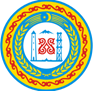 НОХЧИЙН РЕСПУБЛИКАН КУРЧАЛОЙН МУНИЦИПАЛЬНИ К1ОШТАН АДМИНИСТРАЦИН КУЬЙГАЛХО